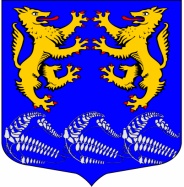 ГЛАВА ЛЕСКОЛОВСКОГО СЕЛЬСКОГО ПОСЕЛЕНИЯВСЕВОЛОЖСКОГО МУНИЦИПАЛЬНОГО РАЙОНАЛЕНИНГРАДСКОЙ ОБЛАСТИР А С П О Р Я Ж Е Н И Е09.02.2024г.дер. Верхние Осельки                                                                            № 2-оснО назначении  очередного заседания совета депутатов Лесколовского сельского поселения Всеволожскогомуниципального района Ленинградскойобласти                  В соответствии с Уставом Лесколовского сельского поселения,  руководствуясь Регламентом совета депутатов:1.Назначить и провести очередное заседание совета депутатов  Лесколовского сельского поселения с прилагаемым проектом повестки дня (Приложение №1).-Дата и время начала заседания: 21 февраля 2024 года в 16-00 час. -Место проведения: Ленинградская обл., Всеволожский р-н, дер. Лесколово, ул. Красноборская д.4, ДК. 2.Депутату Кривенко В.И. в соответствии с Регламентом обеспечить:- информирование депутатов совета депутатов Лесколовского сельского поселения;- обеспечить вручение и рассылку по электронной почте депутатам проекта повестки дня, а также проектов решений совета депутатов;-по итогам проведенного очередного заседания обеспечить подготовку по решению совета депутатов и доставку их должностным лицам и исполнителям.3. Контроль исполнения настоящего распоряжения оставляю за собой.Глава муниципального образования                                             А.Л. Михеев                                                                                                                                                       Приложение №1К  Распоряжению главы Лесколовского сельского поселенияот  09.02.2024 №2-оснПРОЕКТ                                                           Повестка дняочередного заседания совета депутатов Лесколовского сельского поселения Всеволожского муниципального района Ленинградской области21.02.2024                                                                                                         16-00 ч.1.О результатах деятельности главы Лесколовского сельского поселения Всеволожского муниципального района Ленинградской области за 2023 год.Докладчик: Михеев А. Л.2.О результатах деятельности главы администрации Лесколовского сельского поселения Всеволожского района Ленинградской области за 2023 год.Докладчик: Сазонов А.А.3.О внесении изменений в схему размещения нестационарных торговых объектов  на территории муниципального образования « Лесколовское сельское поселение» Всеволожского муниципального района Ленинградской областиДокладчик: Снеткова Т.В.